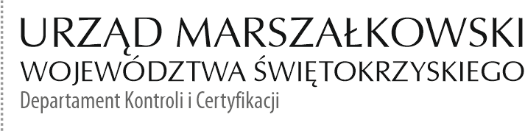 KC-I.432.146.2.2023                                                                                     Kielce, dn. 23.08.2023 r.Gmina Bielinyul. Partyzantów 1726-004 BielinyINFORMACJA POKONTROLNA NR KC-I.432.146.2.2023/MC-3z kontroli w trakcie realizacji projektu nr RPSW.07.04.00-26-0027/18 pn. „Rozbudowa infrastruktury sportowej oraz doposażenie pracowni matematyczno-przyrodniczych w szkołach podstawowych Gminy Bieliny”, realizowanego w ramach Działania 7.4 „Rozwój infrastruktury edukacyjnej 
i szkoleniowej”, 7 Osi priorytetowej „Sprawne usługi publiczne” Regionalnego Programu Operacyjnego Województwa Świętokrzyskiego na lata 2014-2020, polegającej na weryfikacji dokumentów w zakresie prawidłowości przeprowadzenia właściwych procedur dotyczących udzielania zamówień publicznych, przeprowadzonej na dokumentach w siedzibie Instytucji Zarządzającej Regionalnym Programem Operacyjnym Województwa Świętokrzyskiego na lata 2014
-2020 w dniu 27.07.2023 r. I. INFORMACJE OGÓLNE:1.	Nazwa i adres badanego Beneficjenta:Gmina Bielinyul. Partyzantów 1726-004 Bieliny2.	Status prawny Beneficjenta:Wspólnota samorządowa II. PODSTAWA PRAWNA KONTROLI:Niniejszą kontrolę przeprowadzono na podstawie art. 23 ust. 1 w związku z art. 22 ust. 4 ustawy z dnia 11 lipca 2014 r. o zasadach realizacji programów w zakresie polityki spójności finansowanych 
w perspektywie finansowej 2014-2020 (Dz.U. 2020, poz. 818 j.t.).III. OBSZAR I CEL KONTROLI:1. 	Cel kontroli stanowi weryfikacja dokumentów w zakresie prawidłowości przeprowadzenia przez Beneficjenta właściwych procedur dotyczących udzielania zamówień publicznych 
w ramach realizacji projektu nr RPSW.07.04.00-26-0027/18 pn. „Rozbudowa infrastruktury sportowej oraz doposażenie pracowni matematyczno-przyrodniczych w szkołach podstawowych Gminy Bieliny”.2.	Weryfikacja obejmuje dokumenty dotyczące udzielania zamówień publicznych związanych z wydatkami przedstawionymi przez Beneficjenta we wniosku o płatność nr RPSW.07.04.00-26-0027/18-019.3.	Kontrola przeprowadzona została przez Zespół Kontrolny złożony z pracowników Departamentu Kontroli i Certyfikacji Urzędu Marszałkowskiego Województwa Świętokrzyskiego z siedzibą w Kielcach, w składzie:Monika Cebulska – Główny Specjalista (kierownik Zespołu Kontrolnego),Jakub Sawa – Główny Specjalista (członek Zespołu Kontrolnego).IV. USTALENIA SZCZEGÓŁOWE:W wyniku dokonanej w dniu 27.07.2023 r. weryfikacji dokumentów dotyczących zamówień udzielonych w ramach projektu nr RPSW.07.04.00-26-0027/18, przesłanych do Instytucji Zarządzającej Regionalnym Programem Operacyjnym Województwa Świętokrzyskiego na lata 2014 – 2020 przez Beneficjenta za pośrednictwem Centralnego systemu teleinformatycznego SL2014, Zespół Kontrolny ustalił, że Beneficjent przeprowadził postępowanie o udzielenie zamówienia publicznego zgodnie z ustawą z dnia 11 września 2019 r.– Prawo zamówień publicznych (Dz. U. z 2021 r., poz. 1129 z zm.), czyt. dalej jako ustawa Pzp,  w trybie podstawowym bez negocjacji prowadzonym na podstawie art. 275 pkt 1 ustawy Pzp. Zamówienie zostało wszczęte w dniu 29.09.2022 r. poprzez zamieszczenie ogłoszenia o zamówieniu pod nr 2022/BZP 00369529/01 w Biuletynie Zamówień Publicznych i dotyczyło dostawy – doposażenia pracowni  matematyczno-przyrodniczych w szkołach podstawowych Gminy Bieliny z możliwością składania ofert częściowych. Powyższe zamówienie zostało podzielone na dwie części: Część 1 – zakup i dostawa wyposażenia pracowni  matematyczno-przyrodniczych w szkołach podstawowych Gminy Bieliny;Część 2 – zakup i dostawa sprzętu informatycznego z oprogramowaniem do pracowni  matematyczno-przyrodniczych w szkołach podstawowych Gminy Bieliny.Na powyższe opublikowane ogłoszenie wpłynęło po pięć ofert na każdą z części.Efektem rozstrzygnięcia przedmiotowego postępowania było podpisanie dla części 1 w dniu 07.11.2022 r.  r. umowy nr ZP 271.21.2022.58.2022 AM pomiędzy Beneficjentem a firmą: TESORA Marzena Paczyńska, ul. Kasztanowa 5, 43-300 Bielsko-Biała na kwotę 20 784,00 zł brutto. Dla części 2 umowa nr ZP 271.21.2022.59.2022 AM została podpisana w dniu 07.11.2022r. pomiędzy Beneficjentem a firmą: „AV MUTTIMEDIA MAŁYSZ I SPÓŁKA, SPÓŁKA JAWNA”, ul. Głowackiego 7/7, 25-368 Kielce na kwotę 16 144,03 zł brutto.  Termin realizacji przedmiotu zamówienia dla obydwóch części: 3 miesiące od dnia podpisania umowy tj. do dnia 07.02.2023 r.  Powyższe dostawy zostały odebrane przez Beneficjenta w terminie co potwierdzają protokoły odbioru z dnia 06.02.2023 r. W wyniku weryfikacji niniejszego zamówienia nie stwierdzono nieprawidłowości. Postępowanie zostało zweryfikowane przy wykorzystaniu listy sprawdzającej stanowiącej dowód nr 1.V. REKOMENDACJE I ZALECENIA POKONTROLNE:Instytucja Zarządzająca RPOWŚ na lata 2014 – 2020 odstąpiła od sformułowania zaleceń pokontrolnych.Niniejsza Informacja pokontrolna zawiera 3 strony oraz 1 dowód, który dostępny 
jest do wglądu w siedzibie Departamentu Kontroli i Certyfikacji, ul. IX Wieków 4, 25-516 Kielce.Dokument sporządzono w dwóch jednobrzmiących egzemplarzach, z których jeden zostaje przekazany Beneficjentowi. Drugi egzemplarz oznaczony terminem „do zwrotu” należy odesłać na podany powyżej adres w terminie 14 dni od dnia otrzymania Informacji pokontrolnej.Jednocześnie informuje się, iż w ciągu 14 dni od dnia otrzymania Informacji pokontrolnej Beneficjent może zgłaszać do Instytucji Zarządzającej pisemne zastrzeżenia, co do ustaleń 
w niej zawartych. Zastrzeżenia przekazane po upływie wyznaczonego terminu nie będą uwzględnione.Kierownik jednostki kontrolowanej może odmówić podpisania Informacji pokontrolnej informując na piśmie Instytucję Zarządzającą o przyczynach takiej decyzji.Kontrolujący:      Główny Specjalista: Monika Cebulska         ………………………………….Główny Specjalista: Jakub Sawa                  …………………………………..        Kontrolowany/a:                                                                                                     .…………………………………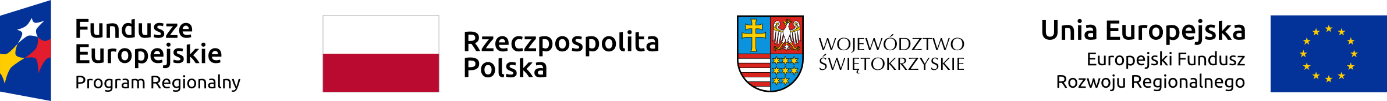 